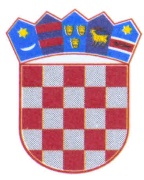       REPUBLIKA HRVATSKAPOŽEŠKO SLAVONSKA ŽUPANIJA      OPĆINA BRESTOVAC      Povjerenstvo za provedbu javnog natječajaKLASA:112-02/18-01/05URBROJ:2177-02/03-18-1Brestovac,1.kolovoza 2018.g.	Na temelju članka 20. stavka 4. i članka 22. stavka 5. Zakona o službenicima i namještenicima u lokalnoj i područnoj (regionalnoj) samoupravi (NN, broj: 86/08., 61/11. i 4/18.) i Odluke o imenovanju Povjerenstva za provedbu natječaja za prijam u službu u Jedinstveni upravni odjel Općine Brestovac KLASA:112-02/18-01/01, URBROJ:2177-02/03-18-1 od 14.svibnja 2018. godine (u nastavku teksta: Povjerenstvo), objavljuje P O Z I Vkandidatima na usmeni dio provjere znanja i sposobnosti (intervju) za prijam  u službu 	I. Povjerenstvo je dana, 27. srpnja 2018. godine, provelo pisano testiranje kandidata za prijam u službu u Općini Brestovac za radno mjesto Referent-komunalni redar.Pisanom testiranju pristupili su svi pozvani kandidati.II. Jedan od kandidata koji je pristupio pisanom testiranju nije ostvario najmanje 50% ukupnog broja bodova, sukladno članku 22. stavku 5. Zakona o službenicima i namještenicima u lokalnoj i područnoj (regionalnoj) samoupravi (NN, broj: 86/08., 61/11. i 4/18.). Kandidati koji su ostvarili potreban bodovni prag, pozivaju se na usmeni dio provjere znanja i sposobnosti (intervju) koji će se održati, u utorak, 7.kolovoza 2018. godine, u  prostorijama Općine Brestovac u Brestovcu,Požeška 76,  kako slijedi: III. Ovaj će se Poziv objaviti na službenoj internetskoj stranici Općine Brestovac i na oglasnoj ploči Općine Brestovac.                                                                                       PREDSJEDNIK POVJERENSTVA                                                                                                    Marija Barunović,v.r.REDNI BROJVRIJEMEPREZIME  I IME 1.11:00 satiVJEKOSLAV MINDUM2.11:15 satiLUKA HAK3.11:30 satiEDINA JULARIĆ4.11:45 satiKRISTIJAN JEKIĆ